SE ŠE SPOMNIŠ, KAJ SMO LETOS BRALI? KAJ NAJ BI ZNALI? KVIZ NA MALO DRUGAČEN NAČIN …POTREBUJEŠ: VKLOPLJENE MOŽGANE, BERILO, PRIROČNIK IN PISALO. SEVEDA TUDI ENERGIJO IN DOBRO VOLJO. VELIKO ZABAVE PRI DELU!						?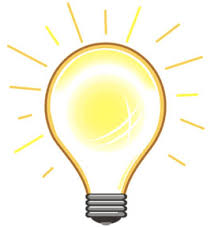 ?	??	?		BRIHTNA BUČA1. Stanoval je v duplini, ki je bila silno visoka in se je izgubljala globoko v temo.	To je bil: 			______________________________	Avtor: 			______________________________	Naslov besedila:	______________________________	Vrsta besedila: 	______________________________2. Čeprav je bila resnica na njegovi strani, je vseeno zelo žalostno končal, saj ga je pojedel močnejši.	To je bil: 			______________________________	Avtor: 			______________________________	Naslov besedila:	______________________________	Vrsta besedila: 	______________________________3. Tako se je zaljubil, da je bil v šoli popolnoma nezbran.	To je bil: 			______________________________	Avtor: 			______________________________	Naslov besedila:	______________________________4. »Brez mere so se z njo mastili, /obrali so jo, do kosti so jo obžrli.«	To so bili: 		______________________________	Avtor: 			______________________________	Naslov besedila:	______________________________5. Sodili so mu, čeprav z vrta ni ničesar ne ukradel in ne pojedel, le poželjivo je gledal.	To je bil: 			______________________________	Avtor: 			______________________________	Naslov besedila:	______________________________	Vrsta besedila: 	______________________________6. Brivec je bil tako pameten, da je svoji živalski stranki povedal pravo resnico, nauk.	To je bil: 			______________________________	Avtor: 			______________________________	Naslov besedila:	______________________________7. Njegov govor je bil na začetku sila nenavaden; vse besede je začenjal z isto črko.	To je bil: 			______________________________	Avtor: 			______________________________	Naslov besedila:	______________________________	Vrsta besedila: 	______________________________8. Imel je prav posebnega konja; najboljši nasvet za boj pa mu je dala mati.	To je bil: 			______________________________	Avtor: 			______________________________	Naslov besedila:	______________________________	Vrsta besedila: 	______________________________9. 25. julija so jo našli na Gorjancih kot kepico snega.	To je bila: 		______________________________	Avtor: 			______________________________	Naslov besedila:	______________________________	Vrsta besedila: 	______________________________10. Junak se nikogar ni bal; a vendarle ga je bilo strah, da bi se izgubil v velikem neznanem mestu.	To je bil: 			______________________________	Avtor: 			______________________________	Naslov besedila:	______________________________	Vrsta besedila: 	______________________________11. »Kaj? Pravite, da je moja? O ja, /saj se mi je zdela nekam znana.«	To je rekel:		______________________________	Avtor: 			______________________________	Naslov besedila:	______________________________12. »Bela kepa« je bil sirota brez staršev; živel je pri bogatem kmetu kot rejenec.	To je bil: 			______________________________	Avtor: 			______________________________	Naslov besedila:	______________________________	Vrsta besedila: 	______________________________13. Celo poletje je pel, medtem ko so drugi pripravljali hrano. 	To je bil: 			______________________________	Avtor: 			______________________________	Naslov besedila:	______________________________	Vrsta besedila: 	______________________________14. Zgodbo, ki nam jo je povedala, je slišala od očeta, ki jo je slišal od nekega Bukovčana.	To je bila: 		______________________________	Avtor: 			______________________________	Naslov besedila:	______________________________	Vrsta besedila: 	______________________________15. Vaš vrstnik, ki je živel v Angliji in je svoja razmišljanja opisoval v dnevniku. (Nismo brali; poglejte kazalo v berilu.)	To je bil: 			______________________________	Avtor: 			______________________________	Naslov besedila:	______________________________PONOVITEV LITERARNOVEDNIH POJMOV16. Nagovor ali ogovor je:a) To, da nekoga v vsakdanjem življenju nagovoriš, da naredi neumnost.b) To, da nagovoriš odsotne, umrle osebe, stvari, rastline, živali …, kot da so žive in prisotne.c) To, da v pismu/vabilu/opravičilu napišeš Lepo pozdravljeni.17. Onomatopoija ali podobnoglasje je:a) Posnemanje naravnih glasov ali drugih zvokov s človeškimi glasovi.b) Posnemanje človeških glasov s podobnimi zvoki.c) Posnemanje naravnih in drugih glasov s podobnimi zvoki.18. Lirska pesem je:a) pripovedna pesem.b) izpovedna pesem.c) vsaka krajša pesem.19. Epska pesem je:a) pripovedna pesem.b) izpovedna pesem.c) vsaka daljša pesem.20. Inverzija je:	a) ponavljanje istih besed v nekem besedilu.	b) uporabljanje stalnih besednih zvez v nekem besedilu.	c) zamenjan običajni besedni red v nekem besedilu.21. Vsevedni pripovedovalec je tisti, ki:	a) opisuje svoja osebna doživetja in čustva, saj zase vse ve.	b) je vsevednež, vse ve in vse vidi.	c) izmišljeni pripovedovalec, ki govori v avtorjevem imenu.22. Le ena od spodaj zapisanih trditev o basni v celoti drži. Katera?a) Je kratka zgodba, v kateri nastopajo živali s tipiziranimi lastnostmi in vsebuje nauk.b) Je kratka poučna pripoved v vezani ali nevezani besedi, v kateri nastopajo predvsem živali s tipiziranimi lastnostmi.c) Je kratka pripoved, v kateri nastopajo živali, predmeti in rastline s človeškimi lastnostmi in je prisoten dvogovor.23. Le eno delo od spodaj zapisanih ni basen. Katero?	a) Matej Bor: Osel je osel	b) Fran Erjavec: Palček in orel	c) Shel Silverstein: Razmetana soba	č) Jean de La Fontaine: Mravlja in muren24. Le ena od spodaj zapisanih trditev o bajki v celoti drži. Katera?a) Je domišljijska ljudska pripoved iz poganske dobe, v kateri nastopajo pravljična bitja.b) Je domišljijska pripoved, s katero so si ljudje razlagali nerazumljive naravne pojave.c) Je domišljijska ljudska pripovedka, v kateri nastopajo mitološka bitja; v njej se skriva poučen nauk za ljudi.25. Med spodaj zapisanimi se skriva le ena bajka. Katera je to?a) Fran Levstik: Martin Krpanb) Ivan A. Krilov: Volk in jagnjec) Homer: Na otoku Kiklopovč) Žarko Petan: Pet Pepelk26. Le ena od spodaj zapisanih trditev o pripovedki v celoti drži. Katera?a) Pripovedka je izmišljena zgodba o čudežnih in fantastičnih dogodkih, v katerih je opisan boj med dobrim in zlim.b) Pripovedka pripoveduje o nadnaravnih dogodkih; kraj in čas nista določena.c) Pripovedka pripoveduje o nenavadnih dogodkih; kraj in čas v njej sta določena.27. Poznamo več vrst pripovedk. A med naštetimi je ena odveč. Katera? 	a) Junaška.b) Razlagalna.c) Čudežna.č) Zgodovinska.28. Le ena od spodaj zapisanih trditev o romanci v celoti drži. Katera?a) To je daljša pesem, ki pripoveduje o bojih in ljubeznih plemstva.b) To je daljša pesem, ki vsebuje veliko dvogovora in se konča tragično.c) To je daljša pesem, ki pripoveduje o romantičnih dogodkih. 29. Katero romanco smo brali?	a) Ljudska: Pegam in Lambergar	b) Miroslav Antić: Koder plavih las	c) Josip Jurčič: Kozlovska sodba v Višnji Gori	č) Ovid: Dedal in Ikar, prva letalca30. Obvezno obravnavana dela v 7. razredu so (obkroži črke pred tremi besedili):Ivan A. Krilov: Volk in jagnjeTone Pavček: PesemŽarko Petan: Pet Pepelkč) Ljudska: Pegam in Lambergard) Janez Trdina: Vilae) Dane Zajc: Pivci tišinef) Fran Levstik: Martin Krpang) Josip Jurčič: Kozlovska sodba v Višnji Gorih) Matej Bor: Osel je oseli) Bogdan Novak: Bela pastKAKO SI ZADOVOLJEN/-NA Z REŠEVANJEM?	OBKROŽI.	Upamo, da se ni končalo takole …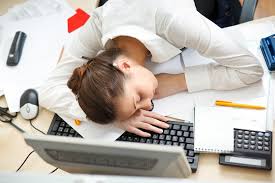 PROSIMO, POŠLJITE UČITELJICAM SLOVENŠČINE V PREGLED, DA VIDIMO, KAKO VAM JE ŠLO!